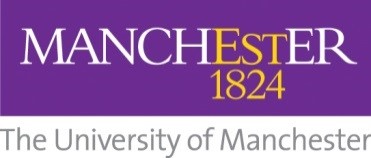 The University of Manchester Global Futures Scholarship Eligibility and Application Criteria – 2024 awards  United States – Undergraduate Scholarships   Award Value:  £7,000 per year for up to 3 years (subject to attainment of 60% average in each year) Eligibility Eligibility will be based on meeting the following criteria:  Applicants will only be considered for these awards if they are domiciled the US. To be considered as domiciled the US applicants must have predominantly resided there during the last three years.  We consider your permanent country of residence to be the country in which you are ordinarily resident, not a country where you are only living for the purpose of full-time education.Eligibility is based on domicile as defined above rather than nationality.Awardees will be selected based on academic merit but that we will endeavour to achieve a balance by gender, domicile and course of study in the allocation of the awards. Applicants who have previously studied in the UK are not eligible for the award.Applications for the scholarship should be submitted on the dedicated online form by 15 March 2024. A link to the online application form will be emailed to relevant offer holders. We cannot accept late applications under any circumstances. Applicants who apply before the UCAS Equal Consideration Deadline (31st January 2024) will be able to apply from 1 February even if they do not hold an offer of admission yet.Applicants who apply after the UCAS Equal Consideration Deadline (31st January 2024) must be holding an offer before they apply for the scholarship. Those applying after the UCAS deadline without an offer will not be considered. Applicants must have indicated Manchester as their Firm UCAS choice by 23 May 2024. Otherwise, any awarded scholarship may be retracted and reallocated.  Applicants for Medicine (MBChB), Dentistry (BDS), Architecture or any courses with an integrated foundation year are not eligible for the award.Where a student has applied unsuccessfully for MBCHB or Dentistry but then is subsequently made an offer for a different course, the student will be eligible to apply for an award.   The awards are only open to candidates applying for direct Year 1 Entry and who have, or are working towards, one of the following qualifications:  Advanced Placement (AP) ExamsDual Enrolment classesHigh School Diploma IB DiplomaA Levels Students do not need their final results in order to apply for a Global Futures Scholarship. Where an applicant has not yet received their results at the point of making a scholarship application, academic merit with be assessed based on predicted grades from their school and results of any previous tests or examinations. The decision of the selection panel is final, and appeals will not be considered. Should an applicant be offered a Global Futures award and then fail to meet the academic offer conditions for course originally applied for, the scholarship offer will be retracted.Students taking Dual Enrolment, AP, or IB must have satisfied all academic and non-academic offer conditions of their course including English language by 6 July 2024.Students taking A Level must have satisfied all academic and non-academic offer conditions of their course including English language by 16 August 2024. In addition to meeting the course offer conditions you must also satisfy certain minimum grades to be eligible for the scheme, comprised of one or a combination of the following: AP Exam: 5,5,5AP Classes: AAADual Enrolment Classes: AAAA Level: AAA IB: 36 Points  Applicants must be classified as 'international' for tuition fee purposes. Applicants must be self-funded (i.e. not sponsored by an external government agency or commercial funder).    The scholarship can be used in conjunction with other internal awards, subject to the conditions of the other award scheme.  If the amount of combined University of Manchester scholarships exceeds the total cost of the tuition fees, the tuition fees will be covered in full, but no payment will be made to the awardee. Awardees must seek approval from the International Office before making any changes to the programme of study, this includes course changes or any interruptions of study. The award is for courses starting in September 2024 and cannot be deferred (i.e. postponed to a later intake cycle).The award applies only to full-time courses of study delivered at The University of Manchester’s campus in Manchester, England; applicants for blended and distance learning programmes are not eligible for the award. Applicants who have previously studied at a higher education institution in the UK are not eligible for the award.  Applicants must complete all sections of the application form. Incomplete forms will not be considered in the selection process. Students may only submit one scholarship application even if they apply for multiple courses. Where students submit multiple scholarship applications only the first will be considered.   Successful candidates will be expected to work with the international recruitment team from time to time to serve as a student ambassador for the University during their period of study to help inform prospective students about study at Manchester.  This may involve such activities as: attending physical or virtual presentations for prospective students; providing written or filmed testimonials/ vlogs and blogs for the University’s website; or serving as an advocate to help promote the scholarship programme. It may also include the University’s use of select identifying data (such as the scholarship recipients’ names, home country, and courses of study) in the context of the above and related activities. The time commitment for ambassador activities should not typically exceed 8 hours per semester. We will pass your name and contact details to our Alumni Office who may contact you following graduation.Awarding timeline Process. We will notify all successful applicants of the outcome of their award by 19 April 2024.   NB. For visa purposes, under UK Visas and Immigration regulations you must be able to demonstrate that you can pay the remainder of your tuition fees as well your living costs. 